Technische eigenschappenMateriaal :	versterkt polypropyleenAfmetingen :	LONG   ± 275x20x10mm	SHORT ± 230x20x10mmKleur :	zwartToepassingBevestigingssysteem voor houten terrasplanken zonder zichtbare schroeven.SHORT  Toepasbaar voor houten terrasplanken met een breedte 140 - 145 mmLONG   Toepasbaar voor houten terrasplanken met een breedte tot 190mm.PlaatsingStap 1 : schroef de wood connector latjes ter hoogte van de keepers aan de onderkant van de terrasplank vast met 2 of 3 Inox schroeven 4 x 25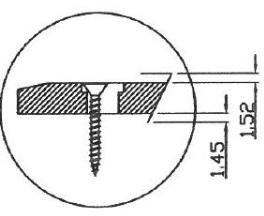 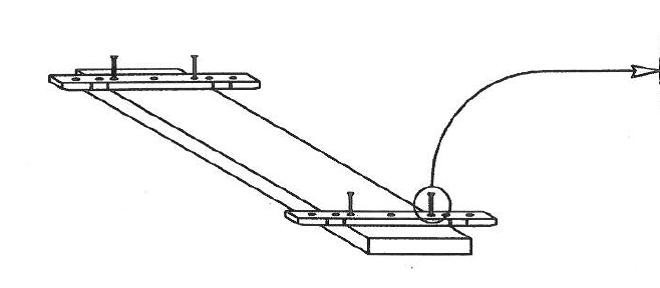 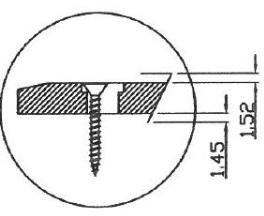 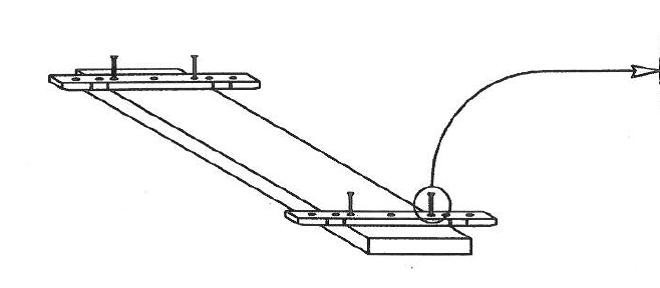 Stap 2 : draai de terrasplank om, schuif de latjes onder de vorige plank, en schroef de wood connector latjes vast aan de keepers.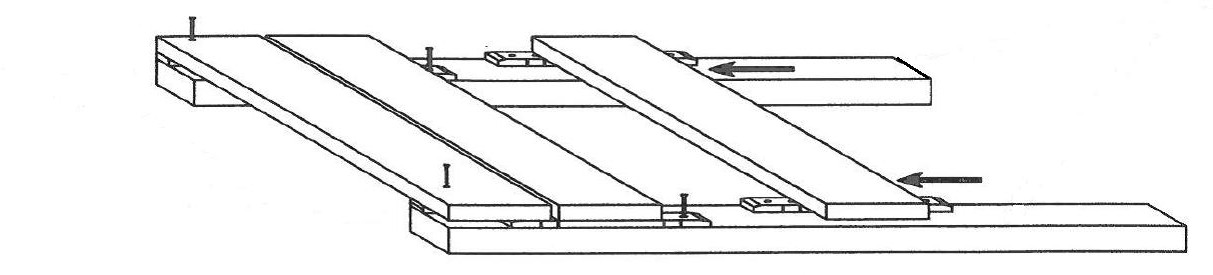 Afstand van de onderbalken:Richtlijn voor de tussenafstand van de onderbalken bij een normale belasting:Voordelen:Geschikt voor plankdiktes vanaf 21 mm, ongeacht het profiel van de planken. Esthetisch gemakkelijk te plaatsen, duurzaam, onveranderlijk.Verbruik:connector:	14 à 19 stuks per m² ( afhankelijk van de breedte van de plank ) Vijzen:	Inox vijs Ø 3.5 – 4 , 50 stuks per m²Geteste houtsoorten:Padouk, Ipe, Afrormosia, Tali, teak, afzeliaInhoud / verpakking:100 stuks / doos ( excl vijzen ) Voor meer informatie, contacteer D-eco wood products, Pascal Devolder 0032-495 86 06 13 e-mail: d-eco@telenet.be20 à 22 mm dikke plankenAfstand hart op hart:40 cmVanaf 25 mm dikke plankenAfstand hart op hart:50 cm